.S1: (Lock-step forward, brush, mambo step, hold)S2: (Toe-struts back, coaster-cross, hold)S3: (Weave right, scissor-step, hold)S4: (Weave left, scissor-step, hold)S5: (K-step, brush)S6: (Half-speed pivot turn left, pivot turn ¼ left, crossover, hold)S7: (Scissor-step, hold, 3/4 spin-turn left, steps forward, brush)S8: ("T-Step" turns)BEGIN AGAINTAG:  	***  	(Done only at the end of wall #1 facing 6:00, and at the end of wall #4 facing 12:00)(Rocking-chair)ENDING: >||Contact: nlgifford@yahoo.comLast Update on site – 31st Aug 2015Going 2 Pot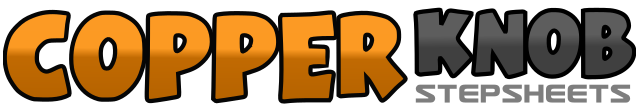 .......Count:64Wall:2Level:Improver.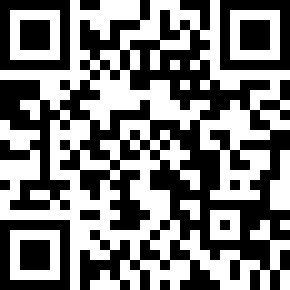 Choreographer:Norman Gifford (USA) - May 2015Norman Gifford (USA) - May 2015Norman Gifford (USA) - May 2015Norman Gifford (USA) - May 2015Norman Gifford (USA) - May 2015.Music:It's All Going to Pot - Willie Nelson & Merle HaggardIt's All Going to Pot - Willie Nelson & Merle HaggardIt's All Going to Pot - Willie Nelson & Merle HaggardIt's All Going to Pot - Willie Nelson & Merle HaggardIt's All Going to Pot - Willie Nelson & Merle Haggard........1-4Left step forward; right lock behind; left step forward; right brush forward5-8Right rock forward; left replace back; right step back; hold1-4Left toe touch back; take weight; right toe touch back, take weight5-8Left step back; right together; left crossover; hold1-4Right step side; left behind; right step side; left crossover5-8Right step side; left step back; right crossover; hold1-4Left step side; right behind; left step side; right crossover5-8Left step side; right step back; left crossover; hold1-4Right step forward diagonal; left touch by right w/clap; left step back diagonal; right touch by left w/clap5-8Right step back diagonal; left touch by right w/clap; left step forward diagonal; right brush w/clap1-4Right step forward; hold; pivot turn ½ left; hold  [6:00]5-8Right step forward; pivot turn ¼ left; right crossover; hold   [3:00]   ENDING: >||1-4Left step side; right step back; left crossover; hold5-8Right step side in spin turn 3/4 left; left step forward; right step forward; left brush  [6:00]1-2Left step forward; swivel turn ¼ right touching right toe by left  [9:00]3-4Right step in 3rd position turning ¼ right; left brush forward  [12:00]5-6Left step forward; swivel turn ¼ right touching right toe by left  [3:00]7-8Right step in 3rd position turning ¼ right; left brush forward  [6:00]  ***1-4Left rock forward; right replace back; left rock back; right replace forward5-8Right step forward; pivot turn ½ left; right step forward; hold